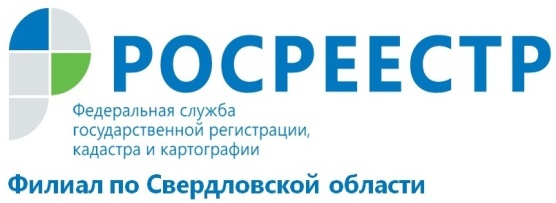 Продавать долю квартирынужно по закону.Кадастровая палата Свердловской области напоминает, что при продаже доли в праве общей собственности лицу, не являющемуся сособственником, к заявлению о государственной регистрации прав прилагаются документы, подтверждающие, что продавец доли известил в письменной форме остальных участников долевой собственности о намерении продать свою долю.  Продавец должен указать цену и другие условия, на которых доля продается. К заявлению о государственной регистрации прав можно приложить документы, подтверждающие отказ остальных участников долевой собственности от покупки доли. Также необходимо  согласие органов опеки и попечительства при совершении сделки  по распоряжению долей несовершеннолетних. При этом все сделки по отчуждению долей в недвижимом имуществе подлежат нотариальному удостоверению.  При удостоверении сделки с долей квартиры нотариус будет проверять, что продавец предоставил возможность соседям по квартире воспользоваться преимущественным правом покупки, и только при их отказе доля продается третьим лицам. Живущие в квартире люди должны быть уведомлены о продаже и иметь возможность купить долю по цене не выше той, чем назначена для посторонних. Если участники не приобретают продаваемую долю в течение месяца, продавец вправе продать свою долю любому лицу. Если участники в письменной форме откажутся от преимущественного права покупки, такая доля может быть продана постороннему лицу ранее указанного срока.Данные нормы призваны сделать нашу жизнь безопасней. Филиал ФГБУ «ФКП Росреестра» по Свердловской области